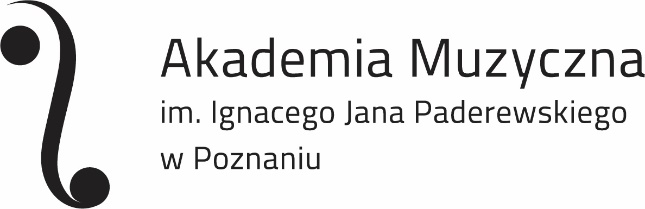 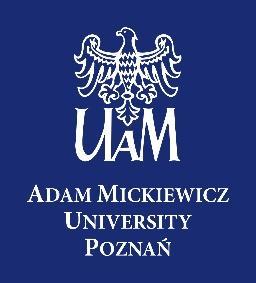 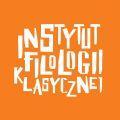 Between Jesuit College and Port-Royal: Classical Culture and Religious Controversy in the 17th-Century France25–28 March 2023Saturday, 25 March, Wieniawskiego 3 13.00 Lecture:Michael Asmus (Stony Brook University, New York), Music by the French Clavecinistes Concert: Louis Couperin (c. 1626–1661): Suite de pièces in a Jacques Champion de Chambonnières (1601–1672): Suite de pièces in d from Livre première (1670) Michael Asmus, harpsichord Sunday, 26 March, Wieniawskiego 3 13.00 Marc-Antoine Charpentier, Leçons de Ténèbres (H. 120-122) – open rehearsal Monday, 27 March, Salon Mickiewicza, Collegium Maius16.00 – 17.30 Opening of the conferenceSession 1: Jansenism: Theology and Culture Wim François (KU Leuven), Augustinianism and Jansenism in Seventeenth-Century France Mateusz Stróżynski (AMU), The Gods of the Philosophers and Their Burning Hearts: Augustine and Pascal18.00 Concert (Lubrański Hall, Collegium Minus)Marc-Antoine Charpentier, Leçon de Ténèbres (H.120-122).  Mateusz Stróżyński – baritoneOlga Musiał-Kurzawska – flute traversoDebora Kramarek – violin Paweł Drozdowski – viola Stanisław Stanicki – cello Michael Asmus – harpsichordTuesday, 28 March, Salon Mickiewicza, Collegium Maius9.00-10.30 Session 2: Rhetoric, Theology, and Music Michael Asmus (Stony Brook University, New York), Les Leçons de Ténèbres: Marc-Antoine Charpentier’s Holy Week in Louis XIV’s FranceThierry Favier (University of Poitiers), The French Leçons de Ténèbres: Moral Theology and Social Thinking in the Jesuit-Jansenist Controversy 10.30 Coffee break 11.00-12.30 Session 3: Jesuits and Classical Culture Jaspreet Singh Boparai (Independent Scholar), Poussin, Corneille, Seneca, and the Jesuit College at Rouen Michał Bajer (University of Szczecin), Le décodage savant: Le retour aux sources érudites dans les traductions polonaises de Racine (1700–1830) 12.30 Lunch break 16.00-17.30 Session 4: Blaise Pascal and the Jesuits Robert Aleksander Maryks (AMU), Pascal’s Provincial Letters and the Suppression of the Society of Jesus in FranceClosing remarks 